Anmeldung zur KinderbetreuungZur Information:Die Betreuung wird in Kooperation mit dem Familienservice der Universität Innsbruck organisiert.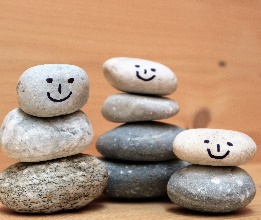 Für die Betreuung werden pädagogisch ausgebildete und/oder erfahrene Betreuungspersonen eingesetztEs werden Kinder im Alter von 6 Monaten bis 10 Jahren betreut.Wichtig: Während der Betreuungszeiten muss der/die Erziehungsberechtigte telefonisch/per Nachricht erreichbar sein!Vor- und Zuname des Kindes:Geburtstag:Vor- und Zuname der/des Erziehungsberechtigten und Telefonnummer für den Notfall:Betreuungszeiten (Tag; Uhrzeit von-bis):Besonderheiten/Allergien usw.:Anmerkungen: